REPUBLIQUE ISLAMIQUE DE MAURITANIEHonneur- Fraternité-JusticeCAISSE NATIONALE DE SECURITE SOCIALE (CNSS)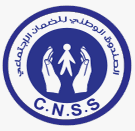 PLAN DE PASSATION DES MARCHES 2023 LE DIRECTEUR GENERAL DE LA CNSSSidi Ethmane MOHAMED ELMAMOUNERéf.Réalisations envisagéesSource de financementType de marchéMode de passationDate prévue de lancement de la procédure de sélectionDate prévue d’attribution du contratDate prévue de démarrage des prestationsDate prévue d’achèvement des prestations1Acquisition du matériel de digitalisationBudget CNSSFournituresAON03/4/2310/5/2315/5/2317/7/232Construction d’une direction et d’une agence régionalesBudget CNSSTravauxAON10/4/2312/5/2312/6/2314/12/23